発　第　　1084号令和6年3月21日会　員　各　位　　　　　　　　　　　　　　　　　　　　　　　　　　　山形県中小企業団体中央会　　　　　　　　　　　　　　　　　　　　　　　  　　　　会　長　　安　房　　　毅（公　印　省　略）令和6年度本会事業の活用希望調査について　時下、ますますご清栄のこととお慶び申し上げます。本会の事業運営につきまして、日頃より格別のご協力を賜り厚く御礼申し上げます。本会では、組合等が課題解決を図るための事業を支援するため各種事業を展開しており、標記調査を実施することといたしました。つきましては、事業実施を希望される場合、裏面調査票にご記入いただき、本会宛にFAXをお送りいただくか、Googleフォーム　https://x.gd/6tukq(下記QRコード)からご回答くださいますようご案内申し上げます。記　１．対象事業　（１）戦略的人材確保支援事業　　　　　　（２）組合デジタル化推進支援事業（３）消費税インボイス制度対応支援事業　（４）組合特定問題研究会　　　　（５）組織化集中指導事業　　　　　　　　（６）青年部研究会事業　　　　　（７）組合機能強化支援事業　　　　　　　（８）取引力強化推進事業　　　　（９）小企業者組織化特別講習会　　　　　（10）専門家派遣事業２．内容　組合等が課題解決を図るために実施する事業本会機関誌「やまがた中小企業 令和5年度第6号」のP.2～P.3及び本会ホームページの新着情報に掲載の「令和6年度 組合等に対する支援事業について」をご覧ください。　３．締　　切　令和6年4月26日（金）４．そ の 他　詳しい内容等については下記までお問合せください。５．QRコード　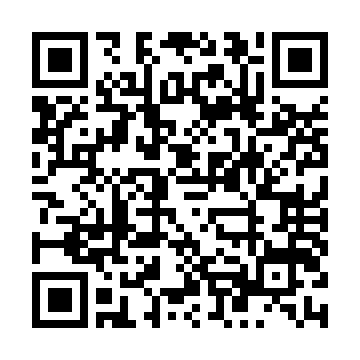 山形県中小企業団体中央会　連携支援部　行FAX　023-647-0362令和6年度本会事業実施希望調査票組合名　　　　　　　　　　　　　　　　ご担当者名　　　　　　　　　　　　　　ご連絡先　　　　　　　　　　　　　　　実施を希望する場合は、「希望事業」の欄に○印をつけ、実施希望時期と実施したいテーマをご記入ください。事業内容の確認のため担当職員より連絡いたします。　※当調査は、事業の実施希望組合を把握するためのものであり、実施を確約するものではございません。希望事業事業名実施希望時期テーマ（決まっている場合）戦略的人材確保支援事業組合デジタル化推進支援事業消費税インボイス制度対応支援事業組合特定問題研究会組織化集中指導事業青年部研究会事業組合機能強化支援事業取引力強化推進事業小企業者組織化特別講習会専門家派遣事業